NCC BINGO WORDS & PICTURESNCC BINGO WORDS & PICTURESNCC BINGO WORDS & PICTURESNCC BINGO WORDS & PICTURESNCC BINGO WORDS & PICTURESNCC BINGO WORDS & PICTURESNCC BINGO WORDS & PICTURESNCC BINGO WORDS & PICTURESNCC BINGO WORDS & PICTURESNCC BINGO WORDS & PICTURES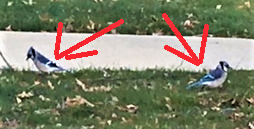 Jay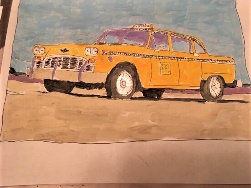 Cab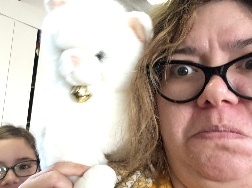 Mad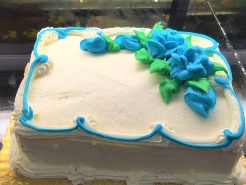 Cake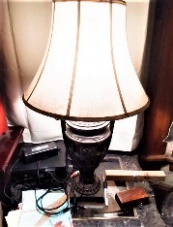 Lamp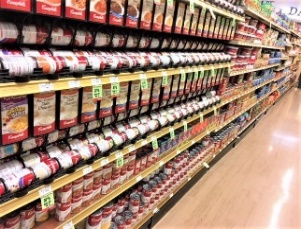 Can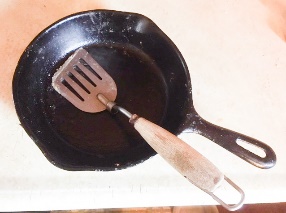 Pan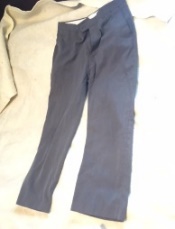 Pants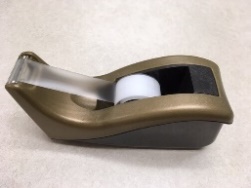 Tape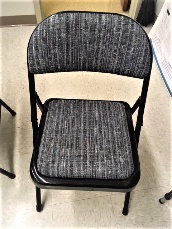 Chair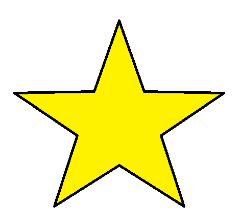 Star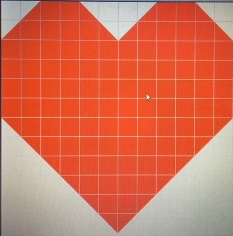 HeartFree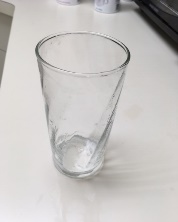 Glass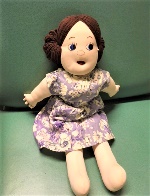 Doll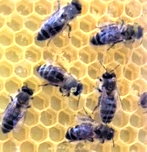 Bee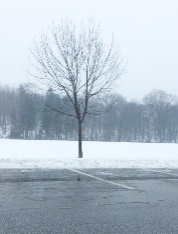 Tree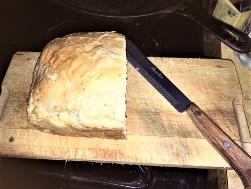 Bread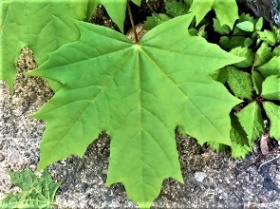 Leaf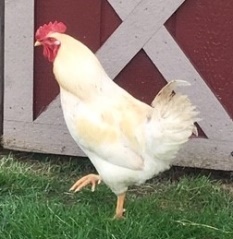 Hen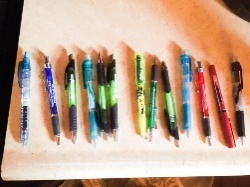 Pen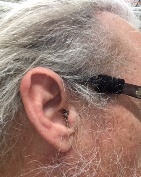 Ear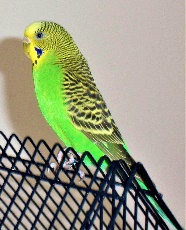 Bird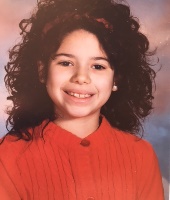 Girl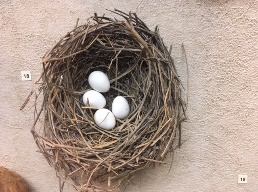 Nest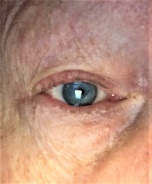 Eye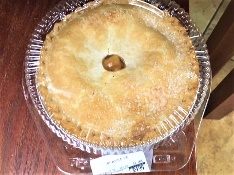 Pie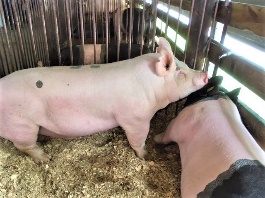 Pig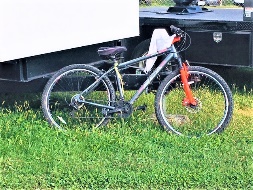 Bike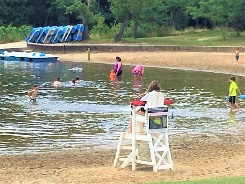 Swim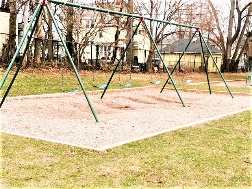 SwingDollBirdStarMadNest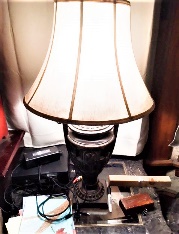 LampFreeJay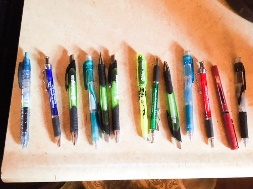 PenCakePantsCanCabPan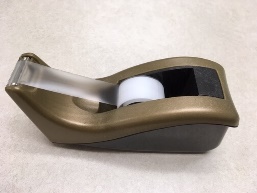 TapeChairHeartBeeTreeLeafPenTreeHeartNestSwimGirlBreadEyeBeeHenEarFreeSwingPie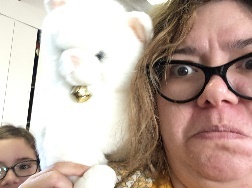 Mad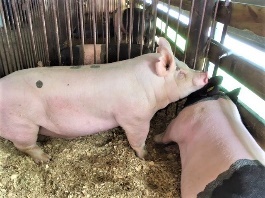 PigStarLamp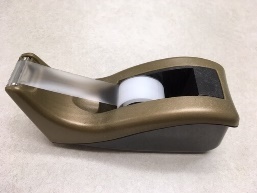 Tape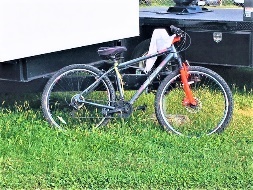 BikeDoll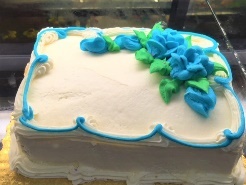 Cake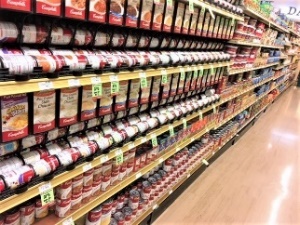 CanJayBreadHenHeartSwingEarTreeCakeBee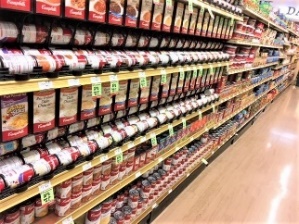 CanPigCab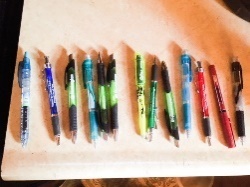 PenFreeBikeCakeJayGirl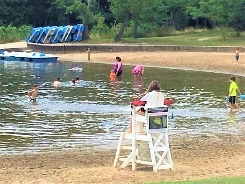 SwimMadBirdLampEyePan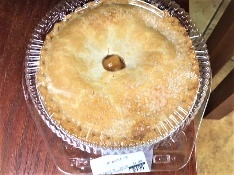 PiePantsStarNestEarPanPantsTape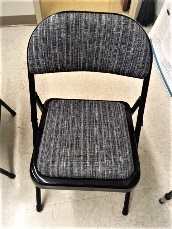 ChairJayTree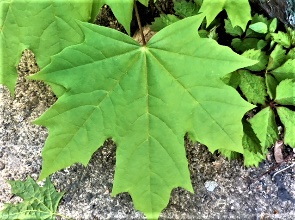 LeafBirdPieFreeHeartSwimBreadBikeHenPenEyeGlass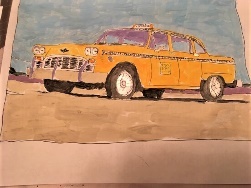 CabLampSwingPigGlassLampChairDollEye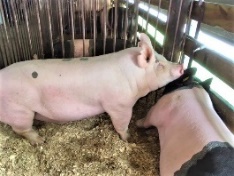 PigSwimLeafGirlPenBreadBikeFreeNestTreeBird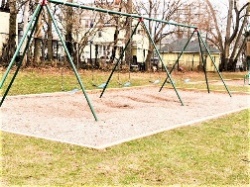 Swing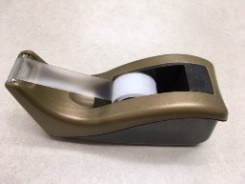 TapeCake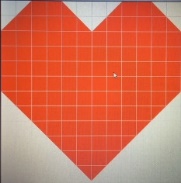 HeartStarPie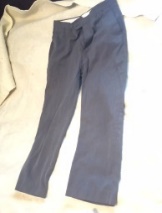 PantsPanEarPanBikeStarBeePieLampGlassHenJayBirdLeaf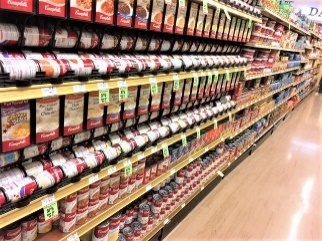 CanFreeCabBreadDollEyeTreeEarSwingSwimMadPigTapePenHeartPantsGirlHenStarBirdNestEyePanBreadPieBeeFree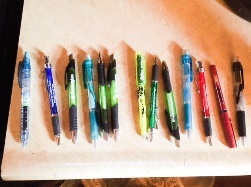 PenLeafCab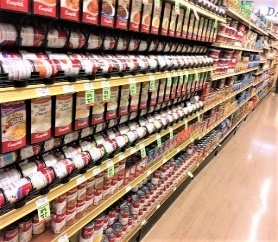 CanLampPigBikeCakeSwingGlass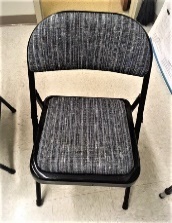 ChairTapeTreeCakeBread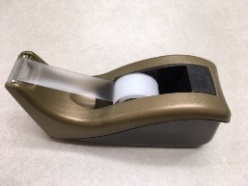 TapeLeafBikeHenStar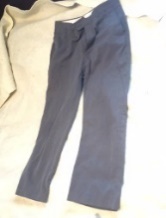 PantsPieLampBirdFreePanMadHeartGlassDollEyeGirlJaySwimPenEar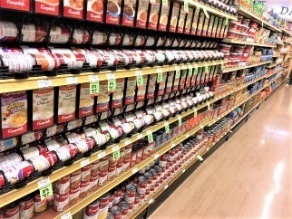 CanTapeGirlCanPigHeartChairPenCakeSwimBikeMadBreadFreeEyeStarPieEarPan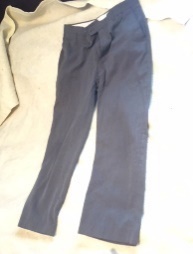 PantsLeafHenTreeBeeCabGlass